Persbericht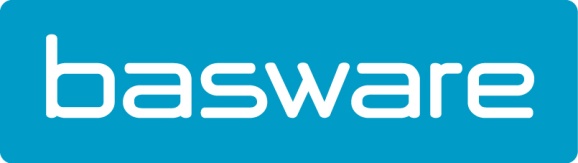 Basware ervaart recordgroei SmartCoding Klanten omarmen artificial intelligence; groei van 234% in het voorbije halfjaarErembodegem, 6 maart 2019 – Klanten van Basware omarmen massaal SmartCoding met ingebouwde Artificial Intelligence-technologie. De afgelopen zes maanden gebruikten meer dan 180 Basware-klanten automatische SmartCoding-templates voor de automatische verwerking van ruim 80.000 facturen.SmartCoding helpt gebruikers bij de verwerking van niet-PO-facturen en zet daarmee een belangrijke stap richting touchless factuurafhandeling. Door middel van SmartCoding kunnen facturen die niet worden geautomatiseerd door PO matching, payment plans of automatische coding-templates toch automatisch worden gecodeerd met minimale menselijke interventie. "Veel P2P-systemen beloven wel om PDF-afbeeldingen automatisch naar data om te zetten, maar tot nu toe is alleen Basware in staat dit te bewerkstelligen", aldus Dany De Budt, Country Manager bij Basware. "Scrape or Smash-oplossingen vereisen toch nog steeds dat de gebruiker mapping tasks beheert of vragen om 'buyer validated compliance'. Deze oplossingen kunnen daarom nauwelijks als automatisch worden beschouwd."Met de hulp van een nieuw machine learning-algoritme zoekt en analyseert SmartCoding historische factuurdata en -coding templates. Daaruit komt een aanbeveling voor de juiste grootboekcodering van niet-PO-facturen. Zonder de technologie zou het handmatig verwerken van deze facturen een tijdrovende klus zijn. "SmartCoding maakt het gebruik van factuurautomatisering eenvoudiger. Het is zeker een stap dichter bij de touchless invoice handling", stelt Dany De Budt nog. Door gebruik te maken en vooral te leren van financiële bedrijfsdata kan SmartCoding continu de nauwkeurigheid van aanbevelingen verbeteren. Dit verhoogt de efficiëntie, productiviteit en nauwkeurigheid van de factuurafhandeling.Persinformatie:Square Egg Communications, Sandra Van Hauwaert, sandra@square-egg.be, GSM 0497251816.Over Basware
Basware is de toonaangevende leverancier van ‘networked’ purchase to pay, e-invoicing- en innovatieve financieringsoplossingen. Het commerce- en financing-netwerk verbindt wereldwijd bedrijven in meer dan 100 landen. Basware heeft het grootste open zakelijke netwerk ter wereld waardoor een goede samenwerking tussen de verschillende partijen, ongeacht de bedrijfsgrootte, ontstaat. Door het vereenvoudigen van stroomlijnen van financiële processen kunnen organisaties het maximale uit hun bedrijfsactiviteiten halen. Wereldwijd kunnen zowel kleine als grote organisaties aanzienlijke kostenbesparingen realiseren, flexibele betalingsvoorwaarden opstellen en een grotere efficiency behalen. Hierdoor ontstaat ook een verbeterende relatie met leveranciers. Voor meer informatie bezoek www.basware.be.